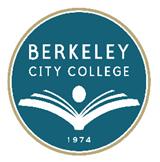 AGENDALeadership Council MeetingWednesday, February 12, 201410:30 a.m. – 12:00 p.m.BCC Conference Room 451AChair:  Debbie Budd, President
10:30 a.m. – 10:35 a.m.	Agenda Review		Debbie Budd10:35 a.m. – 10:55 a.m.	Review of APUs						May Chen/	   -First Review and Discussion of the Process		   Carlos Cortez10:55 a.m. – 11:20 a.m. 	Review of Shared Governance Flow and Number of Meetings	Debbie/All	  -Can we combine some of the meetings that overlap?	  -Highlights from Senate Discussions11:20 a.m. – 11:30 a.m.	Review of Planning Timeline		All 
11:30 a.m. – 11:40 a.m.	Gateway to College Visit – February 19th and 20th	Carlos Cortez	  -Review of Schedule			   11:40 a.m. – 11:50 a.m.	Leadership Reports							Academic Senate		Cleavon Smith.	Classified Senate		Roberto Gonzalez	ASBCC		Valentino Calderon11:50 a.m.	Other12:00 p.m.	Closing	* * * * * * * * *~ Leadership Council meetings are open to the college community ~Above times are subject to changeOur Mission:  Berkeley City College’s mission is to promote student success, to provide our diverse community with educational opportunities, and to transform lives.Our Vision:  Berkeley City College is a premier, diverse, student-centered learning community, dedicated to academic excellence, collaboration, innovation and transformation.